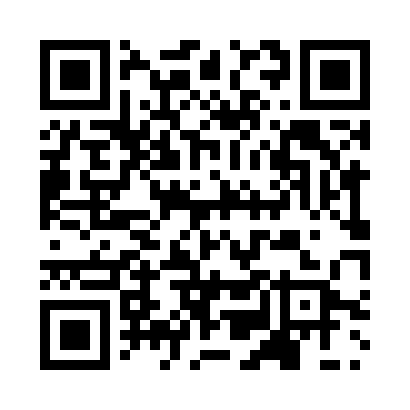 Prayer times for Bultia, BelgiumMon 1 Apr 2024 - Tue 30 Apr 2024High Latitude Method: Angle Based RulePrayer Calculation Method: Muslim World LeagueAsar Calculation Method: ShafiPrayer times provided by https://www.salahtimes.comDateDayFajrSunriseDhuhrAsrMaghribIsha1Mon5:237:181:465:208:1510:032Tue5:207:161:465:208:1710:053Wed5:177:131:455:218:1810:074Thu5:147:111:455:228:2010:095Fri5:127:091:455:238:2110:116Sat5:097:071:445:248:2310:147Sun5:067:051:445:248:2510:168Mon5:037:031:445:258:2610:189Tue5:017:001:445:268:2810:2010Wed4:586:581:435:278:2910:2211Thu4:556:561:435:278:3110:2412Fri4:526:541:435:288:3210:2713Sat4:496:521:435:298:3410:2914Sun4:466:501:425:308:3610:3115Mon4:446:481:425:308:3710:3416Tue4:416:461:425:318:3910:3617Wed4:386:441:425:328:4010:3818Thu4:356:421:415:328:4210:4119Fri4:326:401:415:338:4410:4320Sat4:296:381:415:348:4510:4621Sun4:266:361:415:358:4710:4822Mon4:236:341:415:358:4810:5123Tue4:206:321:405:368:5010:5324Wed4:176:301:405:378:5110:5625Thu4:146:281:405:378:5310:5826Fri4:116:261:405:388:5511:0127Sat4:076:241:405:398:5611:0428Sun4:046:221:405:398:5811:0629Mon4:016:201:395:408:5911:0930Tue3:586:191:395:409:0111:12